Փաթեթ 31․ Հաշվի՛ր, թե քանի եռանկյուն կա այս պատկերում։9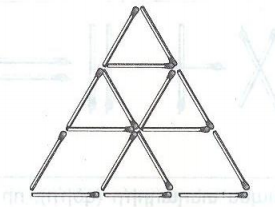 2․ Փակագծերն այնպես տեղադրի՛ր, որ ճիշտ հավասարություն ստացվի։ (7x9+12:3) -2=233․ Լրացրո՛ւ աղյուսակը4․ Լրացրո՛ւ աղյուսակը5․ Ուղղի վրա հավասար հեռավորությամբ 30 կետ է նշված։ Հարևան կետերի հեռավորությունը 5սմ է։ Որքա՞ն է ծայրակետերի հեռավորությունը։ 
Լուծում՝30 x 5 = 150 սմ
Պատ․՝ 150 սմ6․ Ըստ գծագրի հաշվի՛ր երկու տակառների տարողությունները։ 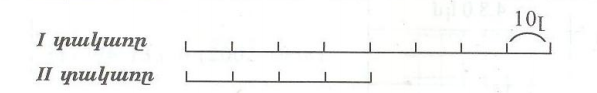 Լուծում՝
8 x 10 = 804 x 10 = 407․ Քանի՞ րոպեում 1-ից 51 թվերը հերթականությամբ կգտնես։ 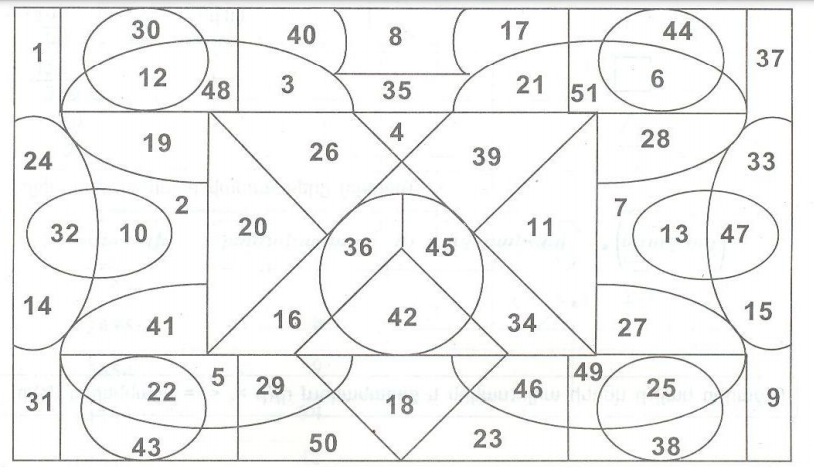 31լ նավթ 850գ5լ նավթ4550190լ նավթ16110013լ նավթ130501լ սնդիկ 13600գ5լ սնդիկ680.00190լ սնդիկ258.400013լ սնդիկ176.800